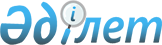 Об утверждении Правил организации работы, связанной с возвратом бюджетных средств, затраченных на обучение победителей конкурса на присуждение международной стипендии "Болашак", отказавшихся от стипендии либо лишенных международной стипендии "Болашак", а также имеющих финансовую задолженность перед администратором международной стипендии "Болашак"Приказ и.о. Министра образования и науки Республики Казахстан от 19 июля 2017 года № 345. Зарегистрирован в Министерстве юстиции Республики Казахстан 8 августа 2017 года № 15455.
      В соответствии с пунктом 34 Правил отбора претендентов для присуждения международной стипендии "Болашак", утвержденных постановлением Правительства Республики Казахстан от 11 июня 2008 года № 573, ПРИКАЗЫВАЮ:
      Сноска. Преамбула – в редакции приказа Министра науки и высшего образования РК от 31.08.2023 № 454 (вводится в действие со дня его первого официального опубликования).


      1. Утвердить прилагаемые Правила организации работы, связанной с возвратом бюджетных средств, затраченных на обучение победителей конкурса на присуждение международной стипендии "Болашак", отказавшихся от стипендии либо лишенных международной стипендии "Болашак", а также имеющих финансовую задолженность перед администратором международной стипендии "Болашак".
      2. Департаменту юридической службы и международного сотрудничества Министерства образования и науки Республики Казахстан (Байжанов Н.А.) в установленном законодательством Республики Казахстан порядке обеспечить:
      1) государственную регистрацию настоящего приказа в Министерстве юстиции Республики Казахстан;
      2) в течение десяти календарных дней после государственной регистрации настоящего приказа направление его копии в бумажном и электронном виде на казахском и русском языках в Республиканское государственное предприятие на праве хозяйственного ведения "Республиканский центр правовой информации" для официального опубликования и включения в Эталонный контрольный банк нормативных правовых актов Республики Казахстан;
      3) в течение десяти календарных дней после государственной регистрации настоящего приказа направление его копии на официальное опубликование в периодические печатные издания;
      4) размещение настоящего приказа на интернет-ресурсе Министерства образования и науки Республики Казахстан.
      3. Контроль за исполнением настоящего приказа возложить на вице-министра образования и науки Республики Казахстан Асылову Б.А.
      4. Настоящий приказ вводится в действие со дня его первого официального опубликования. Правила
организации работы, связанной с возвратом бюджетных средств, затраченных на обучение победителей конкурса на присуждение международной стипендии "Болашак", отказавшихся от стипендии либо лишенных международной стипендии "Болашак", а также имеющих финансовую задолженность перед администратором международной стипендии "Болашак" Глава 1. Общие положения
      1. Настоящие Правила организации работы, связанной с возвратом бюджетных средств, затраченных на обучение победителей конкурса на присуждение международной стипендии "Болашак", отказавшихся от стипендии либо лишенных международной стипендии "Болашак", а также имеющих финансовую задолженность перед администратором международной стипендии "Болашак" (далее – Правила) разработаны в соответствии с Правилами отбора претендентов для присуждения международной стипендии "Болашак", утвержденных постановлением Правительства Республики Казахстан от 11 июня 2008 года № 573, и определяют порядок организации работы, связанной с возвратом бюджетных средств, затраченных на обучение победителей конкурса на присуждение международной стипендии "Болашак", отказавшихся от стипендии либо лишенных международной стипендии "Болашак", а также имеющих финансовую задолженность перед администратором международной стипендии "Болашак".
      Сноска. Пункт 1 – в редакции приказа Министра науки и высшего образования РК от 31.08.2023 № 454 (вводится в действие со дня его первого официального опубликования).


      2. Основные понятия, используемые в настоящих Правилах:
      1) администратор международной стипендии "Болашак" (далее – Администратор) - организация, определяемая Правительством Республики Казахстан на осуществление комплекса мероприятий по международным программам подготовки, переподготовки и повышения квалификации кадров за рубежом, в том числе стипендии "Болашак"; 
      2) международная стипендия "Болашак" (далее – стипендия "Болашак") – стипендия, учреждаемая Президентом Республики Казахстан для обучения граждан Республики Казахстан в ведущих зарубежных организациях высшего и (или) послевузовского образования по очной форме обучения или прохождения стажировки в зарубежных организациях работниками, категории которых определяются Республиканской комиссией по подготовке кадров за рубежом;
      3) победитель конкурса на присуждение стипендии "Болашак" (далее – победитель конкурса) – претендент, успешно прошедший все туры, предусмотренные Правилами отбора претендентов для присуждения международной стипендии "Болашак", утвержденных постановлением Правительства Республики Казахстан от 11 июня 2008 года № 573, и которому согласно решению Республиканской комиссии по подготовке кадров за рубежом присуждена стипендия "Болашак";
      4) Комиссия по рассмотрению обращений обладателей международной стипендии "Болашак" – консультативно-совещательный орган при Министерстве науки и высшего образования Республики Казахстан, как рабочий орган Республиканская комиссия по подготовке кадров за рубежом;
      5) Комиссия по вопросам лиц, отказавшихся от стипендии либо лишенных стипендии "Болашак", а также имеющих финансовую задолженность перед Администратором (далее – Комиссия) - консультативно-совещательный орган при Администраторе, созданный в целях рассмотрения обращений лиц, отказавшихся от стипендии либо лишенных стипендии "Болашак" а также имеющих финансовую задолженность перед Администратором; 
      6) должник – лицо, в отношении которого Республиканской комиссией по подготовке кадров за рубежом (далее – Республиканская комиссия) принято решение о лишении стипендии "Болашак" с возмещением расходов, включая оплату неустойки (штрафа) либо Комиссией по рассмотрению обращений обладателей международной стипендии "Болашак" о принятии отказа от стипендии "Болашак", с возмещением расходов, включая оплату неустойки (штрафа);
      7) финансовая задолженность (далее - задолженность) – фактические расходы понесенные Администратором, которые включают в себя наличие незакрытых авансовых платежей, излишне начисленной стипендии, либо возникшие в результате принятого решения Комиссией по рассмотрению обращений обладателей международной стипендии "Болашак";
      8) финансовый должник – лицо, у которого имеется финансовая задолженность перед Администратором;
      9) Республиканская комиссия - консультативно-совещательный орган при Президенте Республики Казахстан, созданный в целях реализации мероприятий по вопросам стипендии "Болашак";
      10) расходы – фактические расходы, понесенные Администратором, которые включают в себя все затраченные на должника денежные средства по организации обучения со дня присуждения стипендии "Болашак" и до дня принятия решения Республиканской комиссией о лишении либо Комиссией по рассмотрению обращений обладателей международной стипендии "Болашак" о принятии отказа от стипендии "Болашак";
      Сноска. Пункт 2 изменениями, внесенными приказами Министра образования и науки РК от 28.07.2018 № 321 (вводится в действие со дня его первого официального опубликования); от 31.08.2023 № 454 (вводится в действие со дня его первого официального опубликования).

 Глава 2. Порядок организации работы, связанной с возвратом бюджетных средств, затраченных на обучение победителей конкурса на присуждение международной стипендии "Болашак", отказавшихся от стипендии либо лишенных международной стипендии "Болашак", а также имеющих финансовую задолженность перед администратором международной стипендии "Болашак"
      3. Администратор осуществляет работу, связанную с возвратом бюджетных средств, затраченных на обучение победителей конкурса, отказавшихся от стипендии либо лишенных стипендии "Болашак", а также имеющих финансовую задолженность перед Администратором.
      4. В соответствии с пунктом 33 Правил, при принятии Республиканской комиссией решения о лишении стипендии "Болашак", либо Комиссией по рассмотрению обращений обладателей международной стипендии "Болашак" решения о принятии отказа от стипендии "Болашак" Администратор письменно (произвольной форме) уведомляет должников в течение 10 (десяти) рабочих дней со дня вынесения соответствующего решения.
      Сноска. Пункт 4 – в редакции приказа Министра науки и высшего образования РК от 31.08.2023 № 454 (вводится в действие со дня его первого официального опубликования).


      5. На основании протокольного решения Республиканской комиссии о лишении стипендии "Болашак", либо протокольного решения Комиссии по рассмотрению обращений обладателей международной стипендии "Болашак" о принятии отказа от стипендии "Болашак", Администратор проверяет полноту начисленных расходов, наличие незакрытых авансовых платежей, определяет расходы, затраченные на организацию обучения должников, в течение 10 (десяти) рабочих дней.
      Сноска. Пункт 5 – в редакции приказа Министра науки и высшего образования РК от 31.08.2023 № 454 (вводится в действие со дня его первого официального опубликования).


      6. По окончанию формирования суммы расходов, затраченных на организацию обучения должников, Администратор письменно, а также посредством электронной/телефонной связи уведомляет должника о необходимости погашения суммы расходов.
      Уведомление о возмещении расходов за организацию обучения направляется Администратором должнику после проверки полноты начисленных расходов, наличия незакрытых авансовых платежей, определения расходов, затраченные на организацию обучения должника, в течение 10 (десяти) рабочих дней в письменной форме по последнему известному его места жительства по форме согласно приложению 1 к настоящим Правилам.
      Сноска. Пункт 6 в редакции приказа Министра образования и науки РК от 28.07.2018 № 321 (вводится в действие со дня его первого официального опубликования).


      7. По окончанию обучения выпускниками стипендии "Болашак" Администратор в течение 10 (десяти) рабочих дней проверяет полноту начисленных расходов, затраченных на организацию их обучения, наличие незакрытых ими авансовых платежей, с целью установления факта наличия у них задолженности перед Администратором.
      8. В случае установления факта наличия задолженности у выпускников стипендии "Болашак", стипендиатов Администратор письменно, а также посредством электронной/телефонной связи уведомляет финансового должника о необходимости погашения суммы задолженности.
      Уведомление о возмещении финансовой задолженности Администратором финансовому должнику направляется после проверки полноты начисленных расходов, затраченных на организацию их обучения, наличие незакрытых ими авансовых платежей в письменной форме по последнему известному месту его жительства в течение 10 (десяти) рабочих дней по форме согласно приложению 2 к настоящим Правилам.
      Сноска. Пункт 8 в редакции приказа Министра образования и науки РК от 28.07.2018 № 321 (вводится в действие со дня его первого официального опубликования).


      9. В случае отсутствия возможности погашения расходов (задолженности) должником (финансовым должником) единовременным платежом, Администратор предусматривает заключение соглашения о возмещении задолженности с составлением графика платежей для возмещения расходов.
      Порядок заключения соглашения о возмещении расходов (задолженности) должником (финансовым должником) осуществляется в соответствии с гражданским законодательством Республики Казахстан.
      Соглашение о возмещении расходов заключается между Администратором и должником (финансовым должником) в течении 20 рабочих дней со дня принятия решения о возмещении расходов и/или получения уведомления должником (финансовым должником) о возмещении на срок не более 3 (трех) лет с погашением расходов (задолженности) равными платежами на весь период заключаемого соглашения, с возможностью дальнейшей пролонгации, за исключением должника, добровольно отказавшегося от стипендии "Болашак". 
      Соглашение о возмещении расходов заключается между Администратором и должником, добровольно отказавшегося от стипендии "Болашак", в течение 20 рабочих дней со дня принятия решения о возмещении расходов и/или получения уведомления о возмещении расходов (задолженности) на срок не более 1 (одного) года.
      Пролонгация соглашения о возмещении расходов с должником (финансовым должником), за исключением должника, добровольно отказавшегося от стипендии "Болашак", допускается при условии своевременного погашения суммы расходов, указанных в графике платежей, со сроком не превышающим 1 (один) год.
      Сноска. Пункт 9 в редакции приказа Министра образования и науки РК от 28.07.2018 № 321 (вводится в действие со дня его первого официального опубликования).


      10. Должник (финансовый должник) в случае согласия погашения имеющихся расходов (задолженности) направляет Администратору заявление (в произвольной форме) о необходимости заключения Соглашения с приложением следующих документов:
      1) копия удостоверения личности должника (финансового должника), в том числе супруга (и);
      2) справка с места работы о заработной плате должника (финансового должника);
      3) копия свидетельства о заключении брака, либо нотариально заверенное заявление о семейном положении должника (финансового должника);
      4) выписка с пенсионного счета за последний год (либо справку с Государственной корпорации "Правительство для граждан" о пенсионных отчислениях) должника (финансового должника), в том числе супруга (и);
      5) справка об отсутствии (наличии) недвижимого имущества должника (финансового должника), в том числе супруга (и);
      6) дополнительные документы должника (финансового должника), имеющие значение для принятия решения об установлении размеров сумм ежемесячных платежей и возможном сроке погашения расходов (задолженности), в том числе супруга (и).
      11. В случае невозможности погашения задолженности размера сумм ежемесячных платежей и/или срока погашения, указанного в пункте 9 настоящих Правил, должник (финансовый должник), за исключением должника, добровольно отказавшегося от стипендии "Болашак", обращается Администратору с письменным заявлением с приложением подтверждающих документов.
      11. В случае невозможности погашения задолженности размера сумм ежемесячных платежей и/или срока погашения, указанного в пункте 9 настоящих Правил, должник (финансовый должник), за исключением должника, добровольно отказавшегося от стипендии "Болашак", обращается Администратору с письменным заявлением с приложением подтверждающих документов. 
      Поступившее заявление с предоставленными документами направляются на рассмотрение Комиссии для принятия решения об установлении размеров сумм ежемесячных платежей и возможном сроке погашения расходов (задолженности).
      Сноска. Пункт 11 в редакции приказа Министра образования и науки РК от 28.07.2018 № 321 (вводится в действие со дня его первого официального опубликования).


      12. Комиссией при принятии решения учитывается:
      1) сумма расходов (задолженности), подлежащая возмещению;
      2) финансовое положение должника (финансового должника), (в том числе супруга (и);
      3) трудовая деятельность, размер заработной платы и дополнительные источники дохода должника (финансового должника), в том числе супруга (и);
      4) наличие нахождения на иждивении у должника (финансового должника) несовершеннолетних детей;
      5) наличие в собственности у должника (финансового должника) движимого (недвижимого) имущества, в том числе супруга (и);
      6) наличие у должника (финансового должника) кредитов, денежных обязательств перед третьими лицами, в том числе супруга (и).
      13. О принятом Комиссией решении должники (финансовые должники) уведомляются письменно (в произвольной форме) в течение 10 (десяти) рабочих дней со дня вынесения решения Комиссией.
      14. В случае согласия должника (финансового должника) с принятым решением Комиссии между должником (финансовым должником), за исключением должника, добровольно отказавшегося от стипендии "Болашак", и Администратором заключается Соглашение/дополнительное соглашение к соглашению о возмещении на срок не более 3 (трех) лет, с возможностью дальнейшей пролонгации. Пролонгация допускается при условии своевременного погашения суммы расходов, указанных в графике платежей. Срок пролонгации не превышает 1 (один) год.
      Сноска. Пункт 14 в редакции приказа Министра образования и науки РК от 28.07.2018 № 321 (вводится в действие со дня его первого официального опубликования).

      15. исключен приказом Министра образования и науки РК от 28.07.2020 № 321 (вводится в действие со дня его первого официального опубликования).


      16. В случае неисполнения обязательств по оплате расходов (задолженности) в рамках заключенного Соглашения, либо отказа должника (финансового должника) добровольно возместить сумму расходов (задолженности) или игнорирования должником (финансовым должником) соответствующих уведомлении, указанных в пунктах 6 и 8 настоящих Правил, Администратор взыскивает расходы (задолженность) в судебном порядке с учетом особенностей, предусмотренных пунктом 3 статьи 180 Гражданского Кодекса Республики Казахстан. Иск подается в случае просрочки платежа сроком более 2 (двух) месяцев.
      Сноска. Пункт 16 в редакции приказа Министра образования и науки РК от 28.07.2018 № 321 (вводится в действие со дня его первого официального опубликования).


      17. Взыскание расходов (задолженности) с должников (финансовых должников) осуществляется в соответствии с гражданским законодательством Республики Казахстан.
      18. В случае признания иска должником (финансовым должником) Администратор заключает мировое соглашение.
      19. Порядок заключения мирового соглашения о возмещении расходов задолженности) с должников (финансовых должников) осуществляется в соответствии с гражданским законодательством Республики Казахстан.
      Сноска. Приложение 1 – в редакции приказа Министра науки и высшего образования РК от 31.08.2023 № 454 (вводится в действие со дня его первого официального опубликования). Уведомление о возмещении расходов за организацию обучения
      Акционерное общество "Центр международных программ" (далее – Центр) сообщает,что протоколом Республиканской комиссии по подготовке кадров за рубежомот "___"____________ 20____ года №____ принято решение о лишении Вас стипендии"Болашак" с обязательным возмещением всех расходов за организацию обучения.Сумма фактически понесенных расходов за организацию Вашего обучения с учетомштрафных санкций, составляет __________ тенге из них:1) фактически понесенные расходы __________ тенге;2) сумма штрафа по договору на обучение __________ тенге.На основании изложенного, Центр уведомляет Вас о необходимости погашения указанныхрасходов в срок до "___"______ 20___ года путем перечисления денежных средств на счет Центра.В случае невозможности погашения расходов единовременным платежом, Вы можете обратитьсяв Центр лично или через своего поверенного лица для заключения Соглашения о возмещениизадолженности и составления графика ее погашения.В противном случае, Центр будет вынужден обратиться в суд с иском о взыскании с Вас расходовза организацию обучения и всех судебных издержек.Адрес и реквизиты Центра: __________________________________________________________________________________________________________________________________ __________________________Ф.И.О. (при его наличии) руководителя (подпись)
      Сноска. Правила дополнены приложением 1-1 в соответствии с приказом Министра науки и высшего образования РК от 31.08.2023 № 454 (вводится в действие со дня его первого официального опубликования). Уведомление о возмещении расходов за организацию обучения
      Акционерное общество "Центр международных программ" (далее – Центр) сообщает,что протоколом Комиссии по рассмотрению обращений обладателей международнойстипендии "Болашак" от "___"____________ 20____ года №_____ Ваше заявлениео добровольном отказе от стипендии "Болашак" удовлетворено, с обязательнымвозмещением всех расходов за организацию обучения.Сумма фактически понесенных расходов за организацию Вашего обучения с учетомштрафных санкций, составляет __________ тенге из них:1) фактически понесенные расходы __________ тенге;2) сумма штрафа по договору на обучение __________ тенге.На основании изложенного, Центр уведомляет Вас о необходимости погашенияуказанных расходов в срок до "____"______ 20___ года путем перечисления денежныхсредств на счет Центра.В случае невозможности погашения расходов единовременным платежом, Вы можетеобратиться в Центр лично или через своего поверенного лица для заключенияСоглашения о возмещении задолженности и составления графика ее погашения.В противном случае, Центр будет вынужден обратиться в суд с иском о взысканиис Вас расходов за организацию обучения и всех судебных издержек.Адрес и реквизиты Центра: ________________________________________________________________________________________________________________________________ _________________________Ф.И.О. (при его наличии) руководителя
                                                      ________________________________                                                 Ф.И.О. (при его наличии) должника
                                                       адрес ___________________________
                                                       тел.:____________________________
                                     Уведомление                   о возмещении финансовой задолженности
             Акционерное общество "Центр международных программ" (далее – Центр)уведомляет о наличии у Вас задолженности перед Центром в размере _______ тенге.
             Данная сумма задолженности образовалось в результате того, что________________________________________________________________________________
             На основании изложенного, Центр уведомляет Вас о необходимости погашенияуказанных расходов в срок до "____"______ 20___года путем перечисления денежныхсредств на счет Центра.
             В случае невозможности погашения задолженности единовременным платежом, Выможете обратиться в Центр лично или через своего поверенного для заключения Соглашенияо возмещении задолженности и составления графика ее погашения.
             Для заключения Соглашения о возмещении задолженности, Вам необходимопредставить следующие документы:
             1) заявление о возмещении задолженности и заключении Соглашения о возмещениизадолженности;
             2) копия удостоверения личности должника (финансового должника), в том числесупруга (и);
             3) справка с места работы о заработной плате должника (финансового должника);
             4) копия свидетельство о заключении брака, либо нотариально заверенное заявление осемейном положении должника (финансового должника);
             5) выписка с пенсионного счета за последний год (либо справку с Государственнойкорпорации "Правительство для граждан" о пенсионных отчислениях) должника(финансового должника), в том числе супруга (и);
             6) справка об отсутствии (наличии) недвижимого имущества должника (финансовогодолжника), в том числе супруга (и);
             7) дополнительные документы должника (финансового должника), имеющие значениедля принятия решения об установлении размеров сумм ежемесячных платежей и возможномсроке погашения расходов (задолженности), в том числе супруга (и).
             В противном случае, Центр будет вынужден обратиться в суд с иском о взыскании сВас задолженности и всех судебных издержек.
             Адрес и банковские реквизиты Центра: ________________________________________       _________________________________                  __________________       Ф.И.О. (при его наличии) руководителя                        (подпись)
					© 2012. РГП на ПХВ «Институт законодательства и правовой информации Республики Казахстан» Министерства юстиции Республики Казахстан
				
      Исполняющая обязанностиМинистра образования и науки Республики Казахстан

Б. Асылова
Утверждены
приказом Министра образования
и науки Республики Казахстан 
от 19 июля 2017 года № 345Приложение 1
к Правилам организации работы,
связанной с возвратом бюджетных
средств, затраченных на обучение
победителей конкурса на присуждение
международной стипендии "Болашак",
отказавшихся от стипендии либо
лишенных международной стипендии
"Болашак", а также имеющих финансовую
задолженность перед администратором
международной стипендии "Болашак"_________________________
Ф.И.О. (при его наличии)
должника
адрес _____________________
тел: ______________________формаПриложение 1-1
к Правилам организации работы,
связанной с возвратом бюджетных
средств, затраченных на обучение
победителей конкурса на присуждение
международной стипендии "Болашак",
отказавшихся от стипендии либо
лишенных международной стипендии
"Болашак", а также имеющих
финансовую задолженность перед
администратором международной
стипендии "Болашак"__________________________
Ф.И.О. (при его наличии)
должника
адрес ___________________
тел: _____________________Приложение 2
к Правилам организации работы,
связанной с возвратом
бюджетных средств,
затраченных на обучение
победителей конкурса на
присуждение международной
стипендии "Болашак",
отказавшихся от стипендии либо
лишенных международной
стипендии "Болашак", а также
имеющих финансовую
задолженность перед
администратором
международной стипендии "Болашак"Форма